（別紙２－１）令和元年度おもてなしパワーアップ月間　申込書　企業・団体等名：　　　　　　　　　　　　　　　　住　所：〒　　　　　　　　　　　　　　　　　　　担当者名：　　　　　　　　　　　　　　　　　　　電話番号：　　　　　　　　　　　　　　　　　　１　おもてなしパワーアップ月間中に取り組まれるおもてなしについて，下表に記載してください。　　※広島県では，下表に記載された内容を基に，県ＨＰ，ひろしま観光ナビ等で広くＰＲします（ただし，単なる企業等の宣伝活動となるような内容はＰＲできません。）。２　その他，連絡事項等ありましたらご記入ください。（別紙２－２）企業・団体等名：　　　　　　　　　　　　　　　３　本取組の視認性を高め，県民及び観光客へ周知するためおもてなしツールを作成しております。希望するおもてなしツールの「必要数」欄に，希望数量を記入してください。可能な限り，掲出又は着用していただき，「観光地ひろしま！おもてなし県民運動」実施の周知に，御協力くださるようお願いします。なお，発送は，各団体等調整後，９/９頃から順次行います。お待たせしますが御承知ください。※数に限りがありますので，大量に希望される場合は，お電話等で相談させていただくことがあります。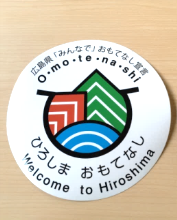 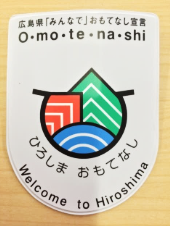 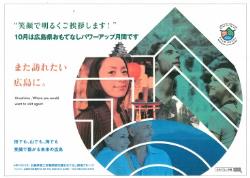 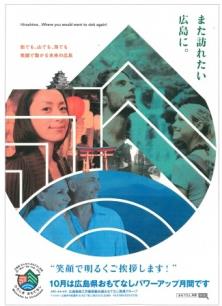 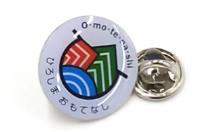 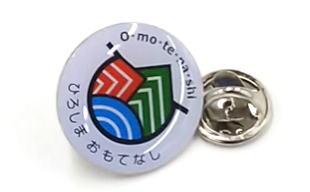 おもてなしの具体的な取組内容〇笑顔で明るくご挨拶します！（参加者共通の取組）〇※　広島県ＨＰへの掲載やその他ＰＲの際に，文字数等の都合により，県の責任において文章を修正させていただく場合がありますので，あらかじめ御了承ください。〇笑顔で明るくご挨拶します！（参加者共通の取組）〇※　広島県ＨＰへの掲載やその他ＰＲの際に，文字数等の都合により，県の責任において文章を修正させていただく場合がありますので，あらかじめ御了承ください。〇笑顔で明るくご挨拶します！（参加者共通の取組）〇※　広島県ＨＰへの掲載やその他ＰＲの際に，文字数等の都合により，県の責任において文章を修正させていただく場合がありますので，あらかじめ御了承ください。実施日１０月　　日～　　日取組人数人取組者名取組企業名※広島県ＨＰ等で公開する名前を記載してください。略称やニックネーム等を希望される方は，必ず，御記入ください。※広島県ＨＰ等で公開する名前を記載してください。略称やニックネーム等を希望される方は，必ず，御記入ください。※広島県ＨＰ等で公開する名前を記載してください。略称やニックネーム等を希望される方は，必ず，御記入ください。企業・団体等ＨＰのアドレス等※おもてなしの取組が確認できるＷＥＢページやＳＮＳ等をお知らせください。※おもてなしの取組が確認できるＷＥＢページやＳＮＳ等をお知らせください。※おもてなしの取組が確認できるＷＥＢページやＳＮＳ等をお知らせください。県SNS等への写真掲載□希望する　　　□希望しない※ページや紙面等の関係上，掲載できないこともあります。御承知ください。※「人」が笑顔でおもてなししている様子がわかるお写真を，是非，お願いします。※希望する場合は，こちら↓へ画像データを送ってください（500KB以下）。　複数枚の場合，合計２ＭＢ以下でお願いします。大容量メールは受信できません。メールアドレス：syokankou@pref.hiroshima.lg.jp□希望する　　　□希望しない※ページや紙面等の関係上，掲載できないこともあります。御承知ください。※「人」が笑顔でおもてなししている様子がわかるお写真を，是非，お願いします。※希望する場合は，こちら↓へ画像データを送ってください（500KB以下）。　複数枚の場合，合計２ＭＢ以下でお願いします。大容量メールは受信できません。メールアドレス：syokankou@pref.hiroshima.lg.jp□希望する　　　□希望しない※ページや紙面等の関係上，掲載できないこともあります。御承知ください。※「人」が笑顔でおもてなししている様子がわかるお写真を，是非，お願いします。※希望する場合は，こちら↓へ画像データを送ってください（500KB以下）。　複数枚の場合，合計２ＭＢ以下でお願いします。大容量メールは受信できません。メールアドレス：syokankou@pref.hiroshima.lg.jpツール規格・材質等必要数ポスター①Ａ２縦（420㎜×594㎜）※御自身のおもてなしの記入ｽﾍﾟｰｽがあります。　　　　　　枚ポスター②Ｂ３横（364㎜×515 ㎜）※先着100枚まで。※おもてなし記入欄なし。枚ワッペン軟質ビニル製，裏面安全ピン＋クリップ　※おもてなし宣言者の方は，登録時に送付したワッペンを優先してご利用いただき，不足する等の場合，お申し込みください。　　　　　　個小型バッジ※ワッペン着用が難しい方直径２㎝，ピンバッジ服に穴をあけて着用。先着1000個。最大50個まで。数年間使用できるものなので，継続的に御活用くださるようお願いします。　　　　　　個ステッカー　大①直径150㎜，裏面シール式，再剥離可能　　　　　　枚ステッカー　大②直径150㎜，室内から貼付可能，再剥離可能　　　　　　枚ステッカー　小①直径100㎜，裏面シール式，再剥離可能　　　　　　枚ステッカー　小②直径100㎜，室内から貼付可能，再剥離可能　　　　　　枚